Name: _______________________________________________________________     Pd: _______________The Interesting Life of Olaudah Equiano(pg. 80-84)Step 1:  Marking the TextDirections: Mark Part 1 of the “The World On the Turtle’s Back”, looking for the following specific things:Circle  all the Vocabulary Words from this week’s Vocab and write the synonyms by themHighlight or Underline all of the Imagery found throughout the storyRemember Imagery includes: Touch, Taste, Sight, Sound, SmellStep 2: Plot Based QuestionsDirections: Answer the following questions as they pertain to each portion of the story “The Interesting Life of Olaudah Equiano” *Each of the numbers in (parenthesis) indicate page you may find the answer in*What did Equiano first see when he arrived on the coast?  How did he feel about it initially? (pg. 80)What world did Equiano believe he was in now? What did he believe they were going to do to him? (pg. 80)What happened to Equiano when he looked around at all the black people on the deck? (pg. 82)What did Equiano believe the “white men” were going to do to him?  (pg. 82)When Equiano’s nostrils were hit with the stench when he was put under the deck, what did Equiano become? What did he wish for? (pg. 82) What did they do with the white man’s body that they flogged unmercifully?  (pg. 83)Where did Equiano believe that the people lived?  How come they did not see them before? (pg. 83)What did they believe about how the people made the vessel go, or stop? (pg. 83)Why was Equiano allowed to stay on deck?  (pg. 83) What kinds of sounds did Equiano hear coming from below deck? (pg. 83) What did the slave traders do with the fish once they had their fill of eating?  (pg. 83-84)How were the slaves sold?  Describe the process. (pg.84)What happened to the slave brothers that came over in the same vessel together? (pg. 84)What question did Equiano ask of the “Christian” slave owners who were buying them? (pg. 84)Step 3: Follow Up Question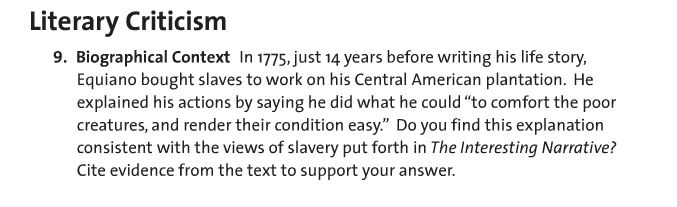 Directions: Answer the following questions in 1 paragraph (5-7 sentences) using at least 2 pieces of textual evidence.  Use line numbers to cite the examples.